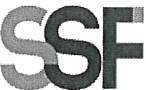 SUPERINTENDENCIADEL SISTEMA FINANCIEROFECHA: 25/01/2023Versión pública según Art. 30 LAIP.Por supresión de información confidencial. Art. 24 Lit. c. LAIP.SSF 2023ORDEN DE COMPRANo.	25PROVEEDOR: ASESORES EN INFORMATICA, S.A DE C.V./ ASEINFONIT:	xxxxxxxxxxxxxxxxUNIDAD SOLICITANTE: DIRECCIÓN DE TECNOLOGIAS DE LA INFORMACIÓNADMINISTRADOR O.C.: RAFAEL PANIAGUAFAVOR SUMINISTRAR LO SIGUIENTE:	BIEN(1067)REQUERIMIENTO No. 45/2023ANALISTA: MICHELLE BELLOSOSERVICIO   XCANTIDAD	CODIGO	DESCRIPCION	COSTO UNITARIO	COSTO TOTALSON: SEIS MIL SEISCIENTOS CUARENTA Y CINCO US DÓLARES 81/100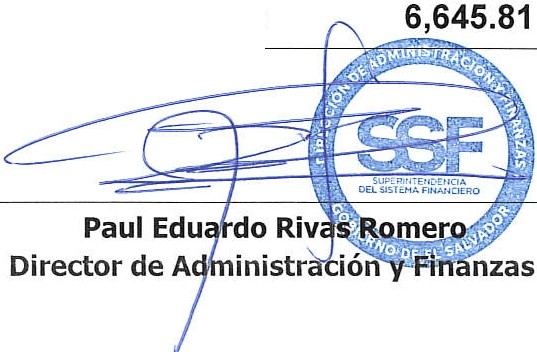 1410514LICENCIA Y PROGRAMAS INFORMATICOS6,645.81006,645.81CONTRATACIÓN DE SERVICIO DE SOPORTE Y MANTENIMIENTO DE LICENCIAS EVOLUTION PARA EL AÑO2023.1410514LICENCIA Y PROGRAMAS INFORMATICOS0.00000.00TIEMPO DE ENTREGA: DE ENERO AL 31 DE DICIEMBRE 2023.